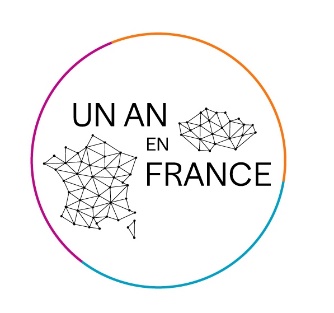               Un an en France                    2022-2023                        FICHE D’INSCRIPTIONA envoyer pour le 28 février 2022 au plus tard- Par courriel (pdf) à skala.j@kr-vysocina.cz  - Ou par courrier à Jan Skála, Krajský úřad Kraje Vysočina,Žižkova 57, 587 33 JihlavaCoordonnées du candidat / Údaje o uchazečiSignature du candidat / podpis uchazeče: ________________________________________Coordonnées de l’établissement tchèque / Údaje o školeScolarité en cours (année scolaire 2021-2022)/ Aktuální studium (školní rok 2021/2022)Dans quel type d’établissement et dans quelle classe êtes-vous scolarisé(e) actuellement ? / Na jakém typu školy a v jakém ročníku v současné době studujete?Langues étrangères étudiées / Které cizí jazyky se učíte?Diplôme DELF :  Oui / Ano 	   Niveau et points / Úroveň a body                Non / Ne	   Inscrit(e) à la session / Zapsán(a) ke zkoušce (kdy, kde)       Responsables légaux / Zákonní zástupciNOM et Prénom : 	NOM et Prénom : Père  Mère  Autre :      	 Père  Mère  Autre :      E-mail :      	E-mail :      Mobile : (00 420)      	Mobile : (00 420)      Connaissances des langues / Znalost cizích jazyků:	Connaissances des langues / Znalost cizích jazyků:  NON   OUI, lesquelles ?      	 NON   OUI, lesquelles ?      Facultatif / Nepovinné :	Facultatif / Nepovinné :Situation :  marié(e)  divorcé(e)  veuf (veuve)	Situation :  marié(e)  divorcé(e)  veuf (veuve)Profession :      	Profession :      Signature / podpis: 	Signature / podpis: Prénom / Jméno:      NOM / Příjmení :      Date de naissance :      Date de naissance :      Lieu de naissance :      Mobile : (00 420)      E-mail :      E-mail :      Adresse (rue, code postal, ville) :      Adresse (rue, code postal, ville) :      Pays : République tchèquePays : République tchèqueNationalité / Státní příslušnost:      Nationalité / Státní příslušnost:      Dénomination / Název školy:       Adresse (rue, code postal, ville) :      Site / Webové stránky školy:      Région : Statut :  lycée général (4 ans) / čtyřleté gymnáziumclasse / ročník:       collège et lycée général (6 ans) / šestileté gymnáziumclasse / ročník:       collège et lycée général (8 ans) / osmileté gymnáziumclasse / ročník:       lycée technologique ou professionnel / SOŠ, obchodní akademie apod.classe / ročník:       autre (précisez) / jiné (upřesněte):      classe / ročník:      LV 1 / 1. cizí jazyk: durée / celková doba studia: LV 2 / 2. cizí jazyk: durée / celková doba studia: LV 3 / 3. cizí jazyk: durée / celková doba studia: 